ИСТОРИЧЕСКАЯ СПРАВКАоб объекте культурного наследияОБЪЕКТ КУЛЬТУРНОГО НАСЛЕДИЯ РЕГИОНАЛЬНОГО ЗНАЧЕНИЯ«Здание, в котором в дни обороны Тулы от фашистских захватчиков в ноябре-декабре 1941 года находился штаб Тульского рабочего полка»г. Тула, ул. Кирова, 186 (здание средней школы №22)ОБЪЕКТ КУЛЬТУРНОГО НАСЛЕДИЯ РЕГИОНАЛЬНОГО ЗНАЧЕНИЯ«Здание, в котором в дни обороны Тулы от фашистских захватчиков в ноябре-декабре 1941 года находился штаб Тульского рабочего полка»г. Тула, ул. Кирова, 186 (здание средней школы №22)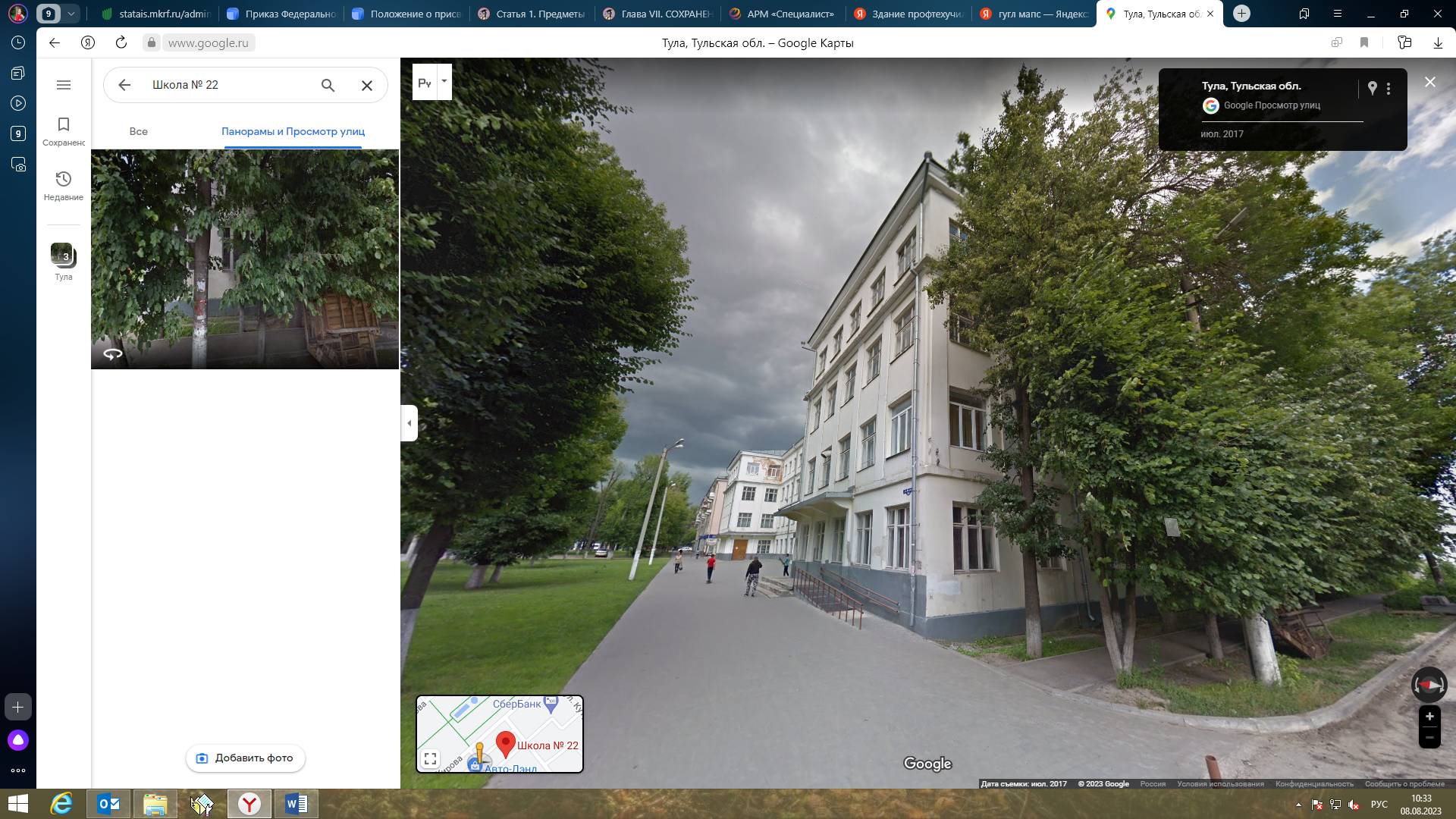 Правовой акт о постановке на государственную охрану:решение исполнительного комитета Тульского областного Совета депутатов трудящихся от 09.04.1969г. №6-294 «Об улучшении постановки дела охраны, эксплуатации и учета памятников истории и культуры»Местоположение (геолокация):  54.210681, 37.665758История создания памятника. События, с которыми он связанРасположено в северо-восточной части города на юго-восточной стороне улицы в квартале многоэтажной современной жилой застройки, ограниченного улицами Кирова, Кутузова, Шухова и Немцова. Представляет собой типовое, 4-эт. каменное здание школы постройки 1930-х гг. Является, прежде всего, мемориальным памятником, на главном фасаде которого установлена мемориальная доска: «В этом здании в дни обороны Тулы от немецко-фашистских захватчиков находился штаб Тульского рабочего полка (ноябрь-декабрь 1941 г.)